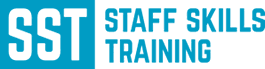 January 2021New courses added monthlyAdmin/Secretarial/HRAdmin, PA and Secretarial CertificationBecoming an Executive PA CertificationDental Practise Administration CertificateExecutive Admin and PA Certification Level 3Executive Secretarial, Admin and PA Diploma – Accredited (Level 3)Legal Secretary Certification Level 3Medical Receptionist Administration CertificationMedical Secretary Certification Minute Taking CertificationOffice and Reception Management CertificationOrganisational Skills for Administrators CertificationPA Telephone Skills CertificationReception Skills CertificationTouch Typing Shorthand CertificationThe Effective Secretary Certification BusinessAffiliate Marketing Certification Agenda Setting CertificationAnimal Physiotherapy CertificationBusiness Letter Writing CertificationBusiness Plan Writing Certification Business Report Writing CertificationCall Centre Skills CertificationCanine Communication Diploma Cattery Business Certification Cleaning Certification Communication Barriers in the Workplace CertificationCommunication Skills Conducting Rewarding Meetings Certification Connecting with Customers Certification Consequences of Careless Social Media Use in the Workplace CertificationConsumer Rights Awareness Certification Costs, Volumes and Profits CertificationCreate an Online Business CertificationCreating and Maintaining a Successful Organisation CertificationCreating Lively and Effective Meetings Certification Data Analysis Certification Data Protection Certification Data Protection in the Workplace Certification Delegation of Authority CertificationDelivering Useful Feedback in a Corporate Setting CertificationDeveloping a Compensation & Benefits Package CertificationDeveloping and Implementing New Admin Systems CertificationDeveloping Employees CertificationDisability Awareness Certification Document Presentation CertificationDomestic and Commercial Cleaning Certification Email Etiquette Certification Email Management and Ethics CertificationEmployee Motivation Certification Extrinsic and Intrinsic Rewards CertificationFacebook for Business Certification Fashion Design Diploma Foundation in Business Skills CertificationFrom Business Ideas to Success Certification Front Desk Safety and Security CertificationGaining Customer Testimonials Certification GDPR Certification GDPR in The Workplace CertificationGlobal Anti-bribery and Corruption CertificationHow to Effectively Motivate your Employees CertificationHow to Handle Social Media Criticism Certification Importance of Good Housekeeping at Work CertificationInterior Design DiplomaInternational Massage Diploma Introduction to Animal Care Certification Introduction to Cat Behaviour Certification Introduction to Cat Grooming and Health Certification Introduction to Feline Care Certification Introduction to Kennel and Cattery Management Certification Introduction to Reptile Care Certification Key Account Management Certification LinkedIn for Business Certification Maintaining Employee Records CertificationMakeup Artist Diploma Making Meetings Matter CertificationManaging Emotions at Work Certification Managing People Certification Managing your Workload Certification Master Planning Certification Mindful Listening Certification Motivating Colleagues to Perform Certification Nail Technician Award Diploma Negotiation Skills Certification Office Etiquette CertificationOnline Reputation Management Certification Operations Management Certification Level 2Organising and Chairing Meetings CertificationPCI DSS CertificationPR Certification Preventing Workplace Discrimination Certification Professional Retail Management Certification Project Design CertificationProject Development and Testing CertificationProject Management Foundation (Small Projects) CertificationProject Preparation CertificationProof Reading Basics Certification Rabbit Care Certification Rat/Mouse/Hamster Care Certification Remote Worker & Business Travel Certification Researching Certification Retaining your Best People Certification Selling your Arts and Crafts Certification Sexual Harassment Awareness Certification Skype for Business Certification Staff Retention Techniques Certification Starting an Ecommerce Business Certification Strategic Planning / Mission Statement CertificationStray and Feral Welfare Management Certification Stress Management in the Workplace Certification Tackling Sensitive Workplace Conversations Certification Telephone Etiquette CertificationThe Freedom of Information Act CertificationThe General Data Protection Regulation Certification The HMT Sanctions List CertificationThe Human Element of Fraud CertificationThe National Minimum Wage CertificationThe Office Layout CertificationThe Reception Workstation CertificationTime and Priority Management at Work Certification Training Delivery and Evaluation CertificationTwitter for Business Certification UK Employment Law CertificationUnconscious Bias Certification Visual Merchandising Certification Wages and Benefits Certification Working with Aggressive People Certification Workplace Monitoring and Data Protection CertificationVeterinary AssistantOven Cleaning BusinessKick Start your Career CertificationBecoming a Personal Stylist CertificationComputing/TechnologyAdobe Illustrator Certification Level 1Blog Creation Management Certification C++ Certification Level 1Coding Foundations CertificationComputer Maintenance CertificationComputers and Internet for Beginners CertificationCSS Certification Level 1Digital Art Tools for Photoshop CertificationExcel Macros CertificationHow to Earn Online CertificationHTML 5 Certification Level 2HTML and CSS Certification Level 1Introduction to AutoCAD CertificationIntroduction to AWS CertificationIntroduction to Cloud Computing CertificationIntroduction to Gaining a Cisco Certification – CertificateIntroduction to IoT-Internet of Things CertificationIntroduction to Link Building for SEO CertificationIntroduction to VoIP CertificationIT Certification Level 2IT Security CertificationJava Certification Level 1jQuery Certification Level 1Link Building for SEO Certification Microsoft Excel Certification Level 1Microsoft Excel Certification Level 1-3Microsoft Excel Certification Level 2 Microsoft Excel Certification Level 3Microsoft Outlook Certification Level 3Microsoft Word Certification Level 3Microsoft TeamsMobile and Portable Device Security CertificationMobile App Marketing (ASO) Certification Online Security Certification Photoshop CS6 Certification Level 1PowerPoint DiplomaProgramming Certification Level 1Python Certification Level 1Sage 50 Certification Level 1Sage 50 Certification Level 2Sage 50 Certification Level 3Sage 50 Certification Levels 1-3Software Testing CertificationVlogging Certification Web Applications CertificationWebsite Development Foundations CertificationWordPress CertificationGoogle AnalyticsMicrosoft Mail Merge Certification Introduction to Graphic Design CertificationCustomer CareCaring for Your Customers’ Needs CertificationComplaints Handling Certification Consumer Rights Awareness CertificationCustomer Care CertificationCustomer Relationship Management Customer Retention CertificationCustomer Service in Fashion Shops CertificationCustomer Services Certification Level 3Dealing with Customer Complaints CertificationElectronic Customer Service CertificationFace to Face Customer Service CertificationHelpdesk Support Analyst CertificationIdentifying and Exceeding Customer Expectations Certification Is the Customer Always Right Certification Managing and Improving Customer Service Process CertificationMeeting and Greeting Customers Certification Rescuing Difficult Customers CertificationTelephone Customer Services CertificationEducation Anti-Bullying and Bullying Prevention CertificationEssential Employment Skills CertificationArt Therapy Certification Basic English CertificationBasic Maths CertificationBecoming a Higher-Level Teaching Assistant CertificationBritish Sign Language CertificationBritish Values Certification Bullying in Schools Awareness and Prevention Certification Child Attachment Certification Child Minding CertificationChild Psychology Certification Level 3English Grammar – Improve Your English Certification EYFS Teaching Certification Level 3Home Education Certification Improving School Attendance CertificationLearning Disabilities Awareness Certification Lesson Planning for Teachers CertificationLockdown trainingManaging Classroom Behaviour CertificationMindfulness for Children Certification Nursery Assistant Certification Play Therapy CertificationPositive Handling in Schools CertificationPrevent Duty CertificationSafeguarding Children on the Internet Certification Safeguarding for students Certification Safeguarding for Teachers Certification SEND CertificationSpeech Therapist Introduction CertificationStaying Safe Online Certification Tackling Hate Crime Certification Teaching Adults to Read CertificationTeaching Assistant Certification Level 2Teaching English to Speakers of Other Languages (TESOL) CertificationTeaching Phonics CertificationTeaching Phonics Level 2 CertificationThe Key Stages of the National Curriculum CertificationWhat Can you Trust Certification Introduction to MathsFinance Budgeting Basics CertificationBudgeting Like a Boss Certification Cash Flow Statements and Logistics CertificationCryptocurrency Certification Finance for Non-Finance Managers CertificationFinancial Documents 101 CertificationFraud Detection CertificationFraud Management & Anti-Money Laundering Awareness Certification Level 2Fundamental Concepts of Fraud CertificationHow to Run an Efficient Payroll CertificationIdentity Theft Awareness Certification  Introduction to Accounting CertificationIntroduction to Tax Accounting CertificationInvesting in Gold and Silver Certification Payroll – How to Calculate Net and Gross Pay CertificationPayroll Systems – The Basics CertificationPayroll Systems and Management Certification Level 2Personal Finance CertificationProperty Development Certification Retail Banking CertificationThe Cash Flow Statement CertificationThe Financial Services and Markets Act CertificationThe Proceeds of Crime and Terrorism Acts CertificationUnderstanding Mortgages and Personal Finance Certification Understanding The National Insurance Contributions System CertificationUnderstanding the PAYE System CertificationWhat is Money Laundering? CertificationWhen Employees Pay Less than the NIC CertificationWills and Probate CertificationXero UK CertificationFitnessDiets Explained- Facts, Trends, and MythsExercising at Home & OutdoorsFinding Motivation to Get Fit and Stay Fit Fitness Diploma (Personal Trainer / Fitness Instructor)Healthy Eating at Work Certification Herbal Health CertificationHolistic Health CertificationHow to Improve your Mental Health Certification How to Improve your Physical Health Certification How to Improve your Sleep Certification How to Stop Smoking Certification Meal PlanningReducing Stress (Techniques to Relax) Certification Reducing Stress with Meditation and Visualisation Certification Sports Science and Therapy CertificationThe Benefits of Tai Chi Certification Health and SafetyAlcohol at Work Awareness CertificationBasic Fire Safety Awareness CertificationCable and Wire Management CertificationCarbon Monoxide Awareness CertificationCoronavirus Awareness Certification COSHH Awareness CertificationCrowd Management CertificationDangers of Sleep Deprivation Certification Dangers of Working at Night CertificationDealing with Workplace Violence Certification Display Screen Equipment Awareness CertificationDriver Safety Awareness CertificationElectrical Safety in the WorkplaceErgonomics – Steps to Reduce Workplace Related Injuries CertificationEssential Health and Safety in the Workplace (UK)Eye Safety in the Workplace CertificationFire Marshall CertificationFires and Explosions in the Workplace CertificationFirst Aid Appointed Person Certification Food Allergen Awareness Certification Food Safety Cross Contamination Certification Food Safety Level 1 CertificationFood Safety Level 2 CertificationFood Safety Level 3 Certification Food Safety Level 4 Certification HACCP Certification Hazard Identification and Risk Control CertificationHead Protection CertificationHealth & Safety for HomeworkersHealth and Safety Basics and Essentials Certification Health and Safety for Events CertificationHealth and Safety in the Workplace (UK) Certification Introduction to Asbestos CertificationIntroduction to Emergency Procedures in the Workplace Certification Lockdown Training Certification Lone Working CertificationManual Handling certification Mobile Phones and Driving CertificationNoise and Hearing Protection CertificationNoise and Vibration Awareness CertificationPersonal Safety Certification Preventing Slips and Trips in the Workplace CertificationRIDDOR CertificationRisk Assessment in the Workplace Certification Speeding on Site Awareness CertificationStep Ladder Safety Awareness CertificationThe Dangers of Construction Dust CertificationTravel Safety for Women CertificationUnderstanding Fire Extinguishers CertificationWorking at Height Awareness CertificationWorking in Confined Spaces CertificationWorking with Lift Trucks CertificationThe Dangers of Texting While Walking Certification Health and Safety – We Are All Responsible Certification Health and Social CareADHD Awareness Certification Advanced Cognitive Behavioural Therapy Certification (CBT)Anxiety Awareness Certification Asperger Syndrome Awareness Certification Assessing Mental Capacity Certification Autism Awareness Certification Bipolar Awareness Certification Blood-borne Pathogens & Exposure Control Plan Certification Borderline Personality Disorder Awareness Certification Caring for the Elderly CertificationCerebral Palsy Awareness Certification Child Neglect Awareness CertificationChild Protection CertificationChild Protection in Sport CertificationChild Sexual Exploitation Awareness CertificationCognitive Behavioural Therapy Certification (CBT)Concussion Awareness Certification Dealing with Stress, Anxiety, Depression and Violence in the workplace Certification Depression Awareness Certification Deprivation of Liberty Safeguards Certification Diabetes Awareness Certification Dialectical Behaviour Therapy CertificationDisability Awareness CertificationDomiciliary Care Certification Drug and Alcohol Addiction Awareness Certification Duty of Care Certification Dyslexia Awareness Certification Eating Disorder Awareness Certification Emergency First Aid in the Workplace Certification End of Life Care CertificationEpilepsy AwarenessHealth and Social Care Certification Level 3Infection Control Certification Introduction to Educational Psychology Certification Introduction to Independent Living CertificationIntroduction to REBT: Rational Emotive Behaviour Therapy CertificationIntroduction to Sports Nutrition Certification Legionnaires Disease Awareness Certification Mental Health First Aid Certification Nutrition and Hydration Certification Nutrition Diploma Nutrition for Diabetes Certification Nutrition for Older Adults Certification People Handling CertificationPlant-Based Nutrition Certification PPE Awareness Certification Preventing Falls in Older People CertificationPrivacy and Dignity CertificationRecruiting Staff in the Healthcare Sector Certification Safe Handling of Medicines Foundation Certification Safeguarding Adults CertificationSafeguarding Children CertificationSafeguarding Vulnerable Adults CertificationSelf-harm Awareness Certification Sepsis Awareness Certification Sharps Injuries Awareness Certification Stroke Awareness Certification Supporting People with Physical Disabilities CertificationUTI Sepsis Certification Workplace Hygiene CertificationIntroduction to MidwiferyHobbies & LifestyleAnimal Physiotherapy Certification Canine Communication Certification Cattery Business Certification Children’s Story Writing DiplomaCrime Writing Diploma Dog Grooming Diploma Exercising at Home or Outdoors Certification Fitting Room Advise Certification Floristry Academy DiplomaGarden Design and Maintenance DiplomaInternational Massage DiplomaIntroduction to Animal Care CertificationIntroduction to Cat Behaviour CertificationIntroduction to Cat Grooming and Health CertificationIntroduction to Feline Care Certification Introduction to Feng Shui CertificationIntroduction to Kennel and Cattery Management Certification Introduction to Photography CertificationIntroduction to Reptile Care Certification Makeup Artist DiplomaNail Technician Diploma AwardPainting and Decorating Certification Pet Psychology DiplomaRabbit Care Certification Rat/Mouse/Hamster Care Certification ReflexologyKids Party PlannerFull Body MassageScript Writing Certification Selling Your Arts and Crafts CertificationStray and Feral Welfare Management Certification Tarot Card Reading CertificationTravel Writing Certification Urban GardeningWriting Skills Certification Zen Gardening CertificationReiki Certification Crystal Healing Certification Colour Therapy Certification Hospitality & Tourism Event Management Logistics and Troubleshooting Certification Events Management Certification Level 2Events Management UK CertificationHotel Management Certification Level 3Hotel Reception Administration Certification Hotel Reception Certification Restaurant Management Certification Level 2 Travel and Tourism Certification Level 2Kids Party Planner Certification Human Resources Absence Management CertificationCosts and Causes of Employee Turnover CertificationDealing with HMRC in Relation to New Employees CertificationDefining HR CertificationDeveloping a Compensation & Benefits Package CertificationDiscipline and Grievance CertificationEnsuring Adequate Staff Levels Certification Equality, Diversity & Discrimination Awareness Certification Hiring Employees CertificationHiring for a Diverse Workforce CertificationHR: Creating an Employee Handbook CertificationHR: Protecting Confidentiality CertificationHR: Working with Vendors CertificationHuman Capital Management CertificationHuman Resources Certification Level 2Introduction to Contracts Of Employment CertificationIntroduction to Employment Law CertificationModern Slavery Awareness CertificationOnboarding Best Practices CertificationOnboarding Tools CertificationParental Rights CertificationRecruitment Consultant CertificationRecruitment Strategies CertificationSick Leave CertificationTermination of Employment CertificationMedical & Mental HealthChinese Medicine CertificationConcussion Awareness CertificationCoronavirus AwarenessCounselling Certification Dementia Awareness Certification Dental Care CertificationDepression Awareness CertificationDiabetes Awareness CertificationEating Disorder Awareness CertificationEpilepsy AwarenessIntroduction to Child Counselling Certification Introduction to Psychology Certification Legionnaires’ Disease Awareness CertificationMedical Acupuncture CertificationMental Health Awareness Certification Mental Health First Aid CertificationMental Wellbeing in Children and Young People Certification Pharmacy Assistant CertificationSepsis Awareness CertificationUTI Sepsis CertificationStress Management Certification Health and Wellbeing Certification Personal DevelopmentAdvanced English Spelling Certification Anger Management CertificationAssertiveness Skills CertificationBody Language CertificationBoost Your Concentration CertificationBuilding Your Confidence and Self-Esteem CertificationCommitment to Consistency CertificationCommunication Basics CertificationDecoding Direct/Indirect Messages CertificationEffective Decision-Making Certification EFT – Emotional Freedom Technique CertificationEmotional Intelligence CertificationHandling Conflict in High-Value RelationshipsHandling Conflict in Low-Value Relationships CertificationHourly Planning and Habits CertificationHow to Build Resilience CertificationHow to Programme Your Mind for Success CertificationHow to Stop Procrastinating CertificationIdentifying Causes of Conflict CertificationImprove Your Assertiveness CertificationImprove Your Social Skills CertificationImproving Personal Effectiveness CertificationInterpersonal Skills Certification Learn Speed Reading CertificationLearning Impressive Telephone Techniques CertificationLearning Strategies CertificationLearning to Learn CertificationLGBTQ Awareness Certification Listening Skills CertificationMaster Talking to Anyone CertificationMemory Enhancement CertificationMindful Listening CertificationMindfulness CertificationMotivation Skills CertificationMyers–Briggs Theory and Test CertificationNeuro-Linguistic programming CertificationNeuroplasticity: Rewire Your Brain for Success CertificationPreparing for an Exam CertificationProblem Solving CertificationPromoting Positive Behaviour CertificationSuccess Habits CertificationThe Art of Persuasion CertificationThe Basics of Critical Thinking CertificationThe Importance of Ethics CertificationThe Power of the Mind CertificationThe Science of Happiness CertificationThe Secrets of Body Language CertificationProfessional Development Boost Your Work Efficiency CertificationCareer Planning Certification Confidence On Camera CertificationDealing with Difficult People and Situations Certification Developing a Career Strategy CertificationEstablishing Credibility as a Speaker Certification Extremism and Terrorism Awareness Certification How to Handle Criticism at Work Certification How to Write Better Emails Certification Influencing People Certification Interviewing Skills and CV Writing Certification Interviewing Skills Certification Life Coaching Certification Mentoring and Coaching People Certification Note Taking Certification Practical Leadership Skills Certification Presentation Skills Certification Prioritisation Certification Public Speaking CertificationPunctuation Mastery Certification Questioning and Listening Techniques CertificationRational Decision Making Certification Win-Win Negotiations for Conflict Resolution Certification Sales/MarketingAchieving Sales on the Telephone CertificationAdvertising and Marketing Certification Level 2Body Language as a Sales Tool CertificationBuying and Selling Online Certification Closing Techniques CertificationCold Calling CertificationContent Creation CertificationConverting Leads into Sales CertificationCopywriting Masterclass Certification Creating a Marketing Plan CertificationDigital Marketing Certification Level 2Estate Agency – Scottish System CertificationEvaluating a Marketing Plan CertificationHandling Objections & Overcoming Barriers to Sales CertificationHow Retargeting Works CertificationHow to Become a Social Media Influencer CertificationHow to Close More Sales CertificationInstagram Marketing CertificationIntroduction to Google Ads CertificationIntroduction to Reddit Marketing CertificationIntroduction to SSocial Media Careers CertificationKey Mistakes to Avoid When Marketing CertificationMake an Impression Every Time CertificationMaking Your Sales Pitch CertificationManaging a Sales Team CertificationMarketing Certification Level 2 Marketing Plan Writing CertificationNegotiating and the Concept of the Three P’s CertificationNetworking for Sales Professionals CertificationProduct Pricing and Sales Negotiation CertificationReddit Marketing CertificationRetail Analytics CertificationSales Certification Level 2Sales Funnels for Beginners CertificationSales Pitching CertificationSales Talk – Understanding the Jargon CertificationSales Tools and Technology CertificationSEO for Business CertificationSkills to Succeed at Selling CertificationSocial Media for Business CertificationSocial Media Marketing CertificationThe Four P’s of Marketing CertificationThe Power of Influence & Motivating People to Buy CertificationThe Purpose of Advertising CertificationWriting Sales Proposals CertificationYouTube Channel Marketing CertificationYouTube Masterclass CertificationFacebook AdvertisingTeams & Management Communication Techniques for Managers CertificationConducting Employee Appraisals CertificationConflict in the Workplace CertificationConstruction Management Certification Level 1-3Constructive Feedback Certification Designing Effective Teams Certification Essential Skills for First-Time Managers CertificationFacilities Management Certification Level 2How to Manage Virtual Teams Certification Inspirational Leadership Certification Key Tools and Knowledge for Team Leading CertificationLeading Effective 1-1 Meetings Certification Leading Team Meetings CertificationManaging Teams Certification Thomas-Kilmann Conflict Mode Instrument Certification Transport Management Certification Level 2Warehouse Management Certification Level 2Working in Teams Certification